Загальна інформаціяНавчальна дисципліна викладається на першому курсі у першому і другому семестрі. Заочна форма – на першому курсі - у другому семестрі, на другому курсі – у першому семестрі. 2. Анотація навчальної дисципліниНавчальна дисципліна «Іноземна мова» передбачає комплексне викладання мови: усі  аспекти мови викладаються та вивчаються   у сукупності з розвитком мовленнєвих навичок та вмінь і навчанням  комунікації. Особлива увага  приділяється  фаховій лексиці в контексті відповідних аутентичних матеріалів. Дисципліна викладається з урахуванням Європейських рекомендацій з мовної освіти, але водночас із особливостями фаху й контекстного підходу до викладання англійської мови. Навчальна дисципліна «Іноземна мова» спрямована на формування у студентів усіх стандартних компетентностей, зокрема професійної мовної компетенції, що сприятиме їхньому становленню як майбутніх фахівців у сфері  професійного середовища.3. Мета навчальної дисципліниМетою викладання навчальної дисципліни «Іноземна мова»  є підготовка студента до ефективного спілкування  іноземною мовою в професійному середовищі, що передбачає наявність у студента таких мовленнєвих вмінь  та мовних знань, котрі після закінчення курсу дадуть йому можливість: знаходити нову текстову, графічну, аудіо та відеоінформацію, що міститься в англомовних матеріалах; аналізувати англомовні джерела інформації для отримання даних, що  є  необхідними для виконання професійних завдань;  перекладати англомовні професійні тексти на рідну мову, користуючись двомовними, термінологічними та іншими словниками; писати професійні тексти англійською мовою; демонструвати міжкультурне розуміння та попередні знання у конкретному професійному контексті; обговорювати пов’язані  з професійною сферою питання.В результаті вивчення курсу  «Іноземна мова» студенти повиннізнати:  нейтральну лексику та лексику за професійним спрямуванням; основні розмовні теми, лінгвокраїнознавчі реалії країни, мова якої вивчається; норми спілкування; граматичні часи; модальні дієслова тощо. вміти: читати, розуміти при читанні без словника тексти з науково-популярної, побутової та суспільно-політичної тематики та передавати зміст прочитаного; читати та перекладати тексти із спеціальності; брати учать у бесіді за пропонованою темою; розуміти на слух різнотипні тексти у звукозапису; робити повідомлення у вигляді доповіді.		4. Програмні компетентності та результати навчання за дисципліною5. Зміст навчальної дисципліни6. Система оцінювання та  вимогиВиди контролю: поточний, підсумковий - екзамен.Схема нарахування балівІнформаційні ресурси7. Політика навчальної дисципліниПолітика всіх навчальних дисциплін в ОНАХТ є уніфікованою та визначена з урахуванням законодавства України, вимог ISO 9001:2015, «Положення про академічну доброчесність в ОНАХТ» та «Положення про організацію освітнього процесу».Викладач		________________   Марина ШЕПЕЛЬ				підписЗавідувач кафедри	________________ Олена ЗІНЧЕНКО				підпис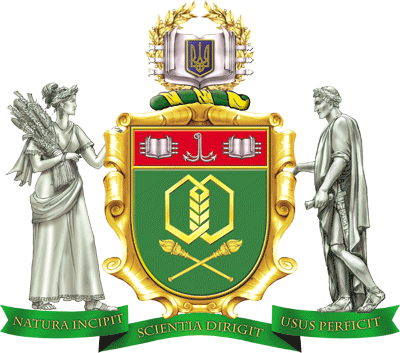 Силабус навчальної дисципліниІноземна мова Силабус навчальної дисципліниІноземна мова Силабус навчальної дисципліниІноземна мова Силабус навчальної дисципліниІноземна мова Силабус навчальної дисципліниІноземна мова Силабус навчальної дисципліниІноземна мова Ступінь вищої освіти:Ступінь вищої освіти:Ступінь вищої освіти:Ступінь вищої освіти:БакалаврБакалаврСпеціальність:Спеціальність:073  Менеджмент073  Менеджмент073  Менеджмент073  МенеджментОсвітньо-професійна програма:Освітньо-професійна програма:Освітньо-професійна програма:Освітньо-професійна програма:Освітньо-професійна програма:МенеджментВикладач:Шепель Марина Євгенівна, старший викладач кафедри Іноземних мов, кандидат педагогічних наукШепель Марина Євгенівна, старший викладач кафедри Іноземних мов, кандидат педагогічних наукШепель Марина Євгенівна, старший викладач кафедри Іноземних мов, кандидат педагогічних наукШепель Марина Євгенівна, старший викладач кафедри Іноземних мов, кандидат педагогічних наукШепель Марина Євгенівна, старший викладач кафедри Іноземних мов, кандидат педагогічних наукКафедра:Іноземних мов, т. Іноземних мов, т. Іноземних мов, т. Іноземних мов, т. Іноземних мов, т. Профайл викладачаПрофайл викладачаПрофайл викладача Контакт: e-mail: marinashepel@gmail.com, 0679400626 Контакт: e-mail: marinashepel@gmail.com, 0679400626 Контакт: e-mail: marinashepel@gmail.com, 0679400626Тип дисципліни - обов’язкова Мова викладання – англійська, українськаТип дисципліниобов’язковаобов’язковаобов’язковаобов’язковаКількість кредитів - 6 , годин – 180Кількість кредитів - 6 , годин – 180Кількість кредитів - 6 , годин – 180Кількість кредитів - 6 , годин – 180Кількість кредитів - 6 , годин – 180Аудиторні заняття, годин:всьоголекціїлекціїпрактичніденна9030/заочна--Самостійна робота, годинДенна  60/Денна  60/Заочна – 80/Заочна – 80/Індивідуальна робота, годин----Форма підсумкового контролюекзаменекзамен               екзамен               екзаменРозклад занять